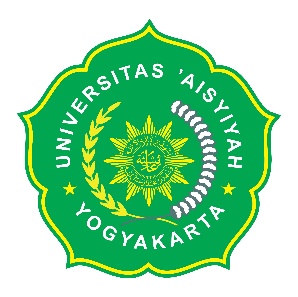 RENCANA PEMBELAJARAN SEMESTER (RPS)  PROGRAM STUDI  AKUNTANSI JENJANG S1FAKULTAS EKONOMI ILMU SOSIAL DAN HUMANIORAUNIVERSITAS ‘AISYIYAH  YOGYAKARTAMATRIK PEMBELAJARANRANCANGAN TUGAS DAN KRITERIA PENILAIANTUJUAN TUGAS:Menjelaskan pentingnya manajemen keuanganMenjelaskan fungsi keuanganMenjelaskan definisi pengendalian keuanganMenjelaskan pengendalian terpaduMenjelaskan faktor-faktor kontekstua;Menjelaskan pertimbangan rancanganMenjelaskan pengendalian dalam era pemberdayaanURAIAN TUGAS:Obyek Garapan	: Pengendalian KeuanganBatasan yang harus dikerjakan:Jelaskan pentingnya manajamen keuangan Jelaskan fungsi keuangan Jelaskan dilemma pengendalian yang terjadi di perusahaan/entitas bisnisJelaksan definisi pengendalian keuangan dan pengendalian terpaduJelaskan faktor-faktor kontekstualAnalisis Skandal manipulasi laporan keuangan PT Kimia Farma TbkMetode/Cara Pengerjaan (acuan cara pengerjaan):Mengerjakan secara kelompok dan dipresentasikan di depan kelasDeskripsi Luaran tugas yang dihasilkan:Pemahaman dan penguasaan dalam mempresentasikan pengendalian keuanganBobot dan sistem penilaianBobot tugas 5 % dari total nilai3. BAHAN BACAAN TERPILIH Artikel Simposium Nasional Akuntansi (SNA) I Wayan Suartana. Akuntansi Keperilakuan: Teori dan Implementasi. Penerbit Andi. 2010Arfan Ikhsan Lubis. Akuntansi Keperilakuan. 2010. Salemba Empat.MATA KULIAH                  :  AKUNTANSI KEPERILAKUANMATA KULIAH                  :  AKUNTANSI KEPERILAKUANMATA KULIAH                  :  AKUNTANSI KEPERILAKUANJENIS MATA KULIAH       : PILIHANJENIS MATA KULIAH       : PILIHANPENEMPATAN                  : SEMESTER  7PENEMPATAN                  : SEMESTER  7PENEMPATAN                  : SEMESTER  7KODE MATA KULIAH       : AKT7037KODE MATA KULIAH       : AKT7037BESARAN sks                 : 3 SKS TEORIBESARAN sks                 : 3 SKS TEORIBESARAN sks                 : 3 SKS TEORIBESARAN sks                 : 3 SKS TEORIBESARAN sks                 : 3 SKS TEORIDOSEN PENANGGUNG-JAWAB   : Rigel Nurul Fathah, S.E., M.Ak., AktDOSEN PENANGGUNG-JAWAB   : Rigel Nurul Fathah, S.E., M.Ak., AktDOSEN PENANGGUNG-JAWAB   : Rigel Nurul Fathah, S.E., M.Ak., AktDOSEN PENANGGUNG-JAWAB   : Rigel Nurul Fathah, S.E., M.Ak., AktTim Dosen: -DESKRIPSI SINGKAT MATA KULIAHMatakuliah ini didesain untuk meningkatkan pengetahuan dan pemahaman mahasiswa atas berbagai teori dan isu akuntansi keperilakuan. Selain itu matakuliah ini juga didesain, dengan bekal pengetahuan dan pemahaman yang memadai, untuk meningkatkan kesadaran keterkaitan akuntansi dengan perilaku manusia. Kesadaran yang hendak digugah adalah kesadaran ketuhanan, kesadaran akan nilai-nilai lokal, kesadaran atas diri (kapasitas diri untuk menjadi agen peubah), dan kesadaran atas pikiran positif. Matakuliah ini didesain untuk meningkatkan pengetahuan dan pemahaman mahasiswa atas berbagai teori dan isu akuntansi keperilakuan. Selain itu matakuliah ini juga didesain, dengan bekal pengetahuan dan pemahaman yang memadai, untuk meningkatkan kesadaran keterkaitan akuntansi dengan perilaku manusia. Kesadaran yang hendak digugah adalah kesadaran ketuhanan, kesadaran akan nilai-nilai lokal, kesadaran atas diri (kapasitas diri untuk menjadi agen peubah), dan kesadaran atas pikiran positif. Matakuliah ini didesain untuk meningkatkan pengetahuan dan pemahaman mahasiswa atas berbagai teori dan isu akuntansi keperilakuan. Selain itu matakuliah ini juga didesain, dengan bekal pengetahuan dan pemahaman yang memadai, untuk meningkatkan kesadaran keterkaitan akuntansi dengan perilaku manusia. Kesadaran yang hendak digugah adalah kesadaran ketuhanan, kesadaran akan nilai-nilai lokal, kesadaran atas diri (kapasitas diri untuk menjadi agen peubah), dan kesadaran atas pikiran positif. Matakuliah ini didesain untuk meningkatkan pengetahuan dan pemahaman mahasiswa atas berbagai teori dan isu akuntansi keperilakuan. Selain itu matakuliah ini juga didesain, dengan bekal pengetahuan dan pemahaman yang memadai, untuk meningkatkan kesadaran keterkaitan akuntansi dengan perilaku manusia. Kesadaran yang hendak digugah adalah kesadaran ketuhanan, kesadaran akan nilai-nilai lokal, kesadaran atas diri (kapasitas diri untuk menjadi agen peubah), dan kesadaran atas pikiran positif. CAPAIAN PEMBELAJARAN SIKAP (CP S)S8Menginternalisasi nilai, norma, dan etika akademik;Menginternalisasi nilai, norma, dan etika akademik;Menginternalisasi nilai, norma, dan etika akademik;CAPAIAN PEMBELAJARAN PENGUASAAN PENGETAHUANPP2Menguasai konsep teoritis secara mendalam tentang Kerangka dasar penyajian dan penyusunan laporan keuangan, Kebijakan dan prinsip-prinsip akuntansi, Siklus Akuntansi, Pengakuan, pengukuran, penyajian, dan pengungkapan elemen-elemen laporan keuangan, Analisis laporan keuanganMenguasai konsep teoritis secara mendalam tentang Kerangka dasar penyajian dan penyusunan laporan keuangan, Kebijakan dan prinsip-prinsip akuntansi, Siklus Akuntansi, Pengakuan, pengukuran, penyajian, dan pengungkapan elemen-elemen laporan keuangan, Analisis laporan keuanganMenguasai konsep teoritis secara mendalam tentang Kerangka dasar penyajian dan penyusunan laporan keuangan, Kebijakan dan prinsip-prinsip akuntansi, Siklus Akuntansi, Pengakuan, pengukuran, penyajian, dan pengungkapan elemen-elemen laporan keuangan, Analisis laporan keuanganCAPAIAN PEMBELAJARAN KETRAMPILAN UMUM (KUPP3Menguasai konsep teoritis secara mendalam tentang Penghitungan dan pengendalian biaya produk dan jasa, Perencanaan dan penganggaran,  Manajemen berbasis aktivitas, Pengukuran dan pengendalian kinerjaMenguasai konsep teoritis secara mendalam tentang Penghitungan dan pengendalian biaya produk dan jasa, Perencanaan dan penganggaran,  Manajemen berbasis aktivitas, Pengukuran dan pengendalian kinerjaMenguasai konsep teoritis secara mendalam tentang Penghitungan dan pengendalian biaya produk dan jasa, Perencanaan dan penganggaran,  Manajemen berbasis aktivitas, Pengukuran dan pengendalian kinerjaCAPAIAN PEMBELAJARAN MATA KULIAH (CP MK)Mahasiswa mampu menjelaskan konsep akuntansi keperilakuanMahasiswa mampu menjelaskan pengendalian keuanganMahasiswa mampu dan Akuntansi SDM menjelaskan aspek akuntansi keperilakuan Mahasiswa mampu menjelaskan Implikasi keperilakuanMahasiswa mampu menjelaskan konsep akuntansi keperilakuanMahasiswa mampu menjelaskan pengendalian keuanganMahasiswa mampu dan Akuntansi SDM menjelaskan aspek akuntansi keperilakuan Mahasiswa mampu menjelaskan Implikasi keperilakuanMahasiswa mampu menjelaskan konsep akuntansi keperilakuanMahasiswa mampu menjelaskan pengendalian keuanganMahasiswa mampu dan Akuntansi SDM menjelaskan aspek akuntansi keperilakuan Mahasiswa mampu menjelaskan Implikasi keperilakuanMahasiswa mampu menjelaskan konsep akuntansi keperilakuanMahasiswa mampu menjelaskan pengendalian keuanganMahasiswa mampu dan Akuntansi SDM menjelaskan aspek akuntansi keperilakuan Mahasiswa mampu menjelaskan Implikasi keperilakuanBAHAN KAJIAN Konsep Akuntansi KeperilakuanPengendalian KeuanganApek Akuntansi KeperilakuanImplikasi Keperilakuan Akuntansi SDMKonsep Akuntansi KeperilakuanPengendalian KeuanganApek Akuntansi KeperilakuanImplikasi Keperilakuan Akuntansi SDMKonsep Akuntansi KeperilakuanPengendalian KeuanganApek Akuntansi KeperilakuanImplikasi Keperilakuan Akuntansi SDMKonsep Akuntansi KeperilakuanPengendalian KeuanganApek Akuntansi KeperilakuanImplikasi Keperilakuan Akuntansi SDMDAFTAR RUJUKAN Artikel Simposium Nasional Akuntansi (SNA) I Wayan Suartana. Akuntansi Keperilakuan: Teori dan Implementasi. Penerbit Andi. 2010Arfan Ikhsan Lubis. Akuntansi Keperilakuan. 2010. Salemba Empat.Artikel Simposium Nasional Akuntansi (SNA) I Wayan Suartana. Akuntansi Keperilakuan: Teori dan Implementasi. Penerbit Andi. 2010Arfan Ikhsan Lubis. Akuntansi Keperilakuan. 2010. Salemba Empat.Artikel Simposium Nasional Akuntansi (SNA) I Wayan Suartana. Akuntansi Keperilakuan: Teori dan Implementasi. Penerbit Andi. 2010Arfan Ikhsan Lubis. Akuntansi Keperilakuan. 2010. Salemba Empat.Artikel Simposium Nasional Akuntansi (SNA) I Wayan Suartana. Akuntansi Keperilakuan: Teori dan Implementasi. Penerbit Andi. 2010Arfan Ikhsan Lubis. Akuntansi Keperilakuan. 2010. Salemba Empat.Pertemuan SUB CP MK (SEBAGAI KEMAMPUAN AKHIR YANG DIHARAPKAN)BAHAN KAJIAN /MATERI PEMBELAJARANBAHAN KAJIAN /MATERI PEMBELAJARANMETODE PEMBELAJARAN (ESTIMASI WAKTU)PENGALAMAN BELAJAR MAHASISWAKRITERIA PENILAIAN DAN INDIKATOR BOBOT NILAI DOSEN'(1)'(2)'(3)'(3)'(4)'(5)'(6)'(7)'(8)1Mahasiswa mampu:Menjelaskan pengertian, lingkup, peran, teori akuntansi keperilakuanPengertian, Lingkup, Peran serta teori akuntansi keperilakuan serta perkembangannyaPengertian, Lingkup, Peran serta teori akuntansi keperilakuan serta perkembangannyaCeramah Diskusi100 menitPemahaman dan penguasaan pengertian, lingkupan, akuntansi keperilakuan dan perkembangaanyaKriteria:Pemahaman dan Penguasaan4%Rigel Nurul F2-3Mahasiswa mampu :Menjelaskan konsep akuntansi dan hipotesis keperilakuanKonsep Akuntansi keperilakuanHipotesis Akuntansi keperilakuanKonsep Akuntansi keperilakuanHipotesis Akuntansi keperilakuanCeramah Diskusi100 menitPemahaman dan penguasaan konsep akuntansi keperilakuan dan hipotesis akuntansi keperilakuanKriteria:Pemahaman dan Penguasaan4%Rigel Nurul F4-5Mahasiswa mampu :Menjelaskan konsep dan peran perilaku organisasiKonsep dan perilaku organisasiKonsep dan perilaku organisasiCeramah Diskusi100 menitPemahaman dan penguasaan konsep perilaku organisasiKriteria:Pemahaman dan Penguasaan4%Rigel Nurul F6-7Mahasiswa mampu:Menjelaskan pengertian, lingkup, peran, teori psikologi social dan perkembangannya Pengertian, Lingkup, Peran serta teori psikologi social dan perkembangannyaPengertian, Lingkup, Peran serta teori psikologi social dan perkembangannyaCeramah Diskusi100 menitPemahaman dan penguasaan pengertian, lingkupan, akuntansi keperilakuan dan perkembangaanyaKriteria:Pemahaman dan Penguasaan4%Rigel Nurul F8-9Mahasiswa mampu :Menjelaskan metode riset akuntansi keperilakuan Jenis-jenis riset akuntansi keperilakuanJurnal-jurnal riset akuntansi keperilakuan  Jenis-jenis riset akuntansi keperilakuanJurnal-jurnal riset akuntansi keperilakuan  Ceramah Diskusi100 menitPemahaman dan penguasaan menjelaskan jenis-jenis riset akuntansi keperilakuan Kriteria:Pemahaman dan Penguasaan5%Rigel Nurul F10-11Mahasiswa mampu :Menjelaskan pengendalian keuangan dalam akuntansi keperilakuan Pengendalian keuanganMetode pengendalian keuangan Pengendalian keuanganMetode pengendalian keuangan Ceramah Diskusi Presentasi100 menitPemahaman dan penguasaaan menjelaskan pengendalian keuangan dan metode pengendalian keuanganKriteria:Pemahaman dan PenguasaanBentuk peniaian test :Presentasi5%Rigel Nurul F11-12Mahasiswa mampu  : Menjelaskan aspek keperilakuan pada akuntansi pertanggungjawabanAspek keperilakuan Akuntansi pertanggungjawabanAspek keperilakuan Akuntansi pertanggungjawabanCeramahDiskusi jurnal100 menitPemahaman dan penguasaan menjelaskan aspek keperilakuan pada akuntansi pertanggungjawabanKriteria:Pemahaman dan PenguasaanBentuk penilaian test :Diskusi jurnal4%Rigel Nurul F12-13Mahasiswa mampu :Menjelaskan aspek keperilakuan pada penganggaran modalAspek keperilakuanPenganggaran modalAspek keperilakuanPenganggaran modalCeramah Diskusi jurnal 100 menitPemahaman dan penguasaan menjelaskan aspek keperilakuan pada pengannggaran modalKriteria:Pemahaman dan PenguasaanBentuk penilaian test :Diskusi jurnal4%Rigel NurulUTSUTSUTSUTSUTSUTSUTSUTSUTSUTS14-15Mahasiswa mampu :Menjelaskan aspek keperilakuan pada audit internalMahasiswa mampu :Menjelaskan aspek keperilakuan pada audit internalAspek keperilakuanAudit internalCeramah Diskusi jurnal100 menitPemahaman dan penguasaan menjelaskan aspek keperilakuan pada audit internalKriteria:Pemahaman dan PenguasaanBentuk penilaian test :Diskusi jurnal4%Rigel Nurul16-17Mahasiswa mampu: Menjelaskan aspek teori kontijensi dalam akuntansi keperilakuan Mahasiswa mampu: Menjelaskan aspek teori kontijensi dalam akuntansi keperilakuan Teori kontijensiCeramahDiskusi jurnal100 menitPemahaman asset, asset tidak berwujud dan sewa mencakup pengakuan, pengukuran, penyajian serta pengungkapan dalam Laporan KeuanganKriteria:Pemahaman dan Penguasaan4%Muhamad Rifandi 18-19Mahasiswa mampu : Menjelaskan implikasi keperilakuan dari prinsip akuntansi yang diterima umumMahasiswa mampu : Menjelaskan implikasi keperilakuan dari prinsip akuntansi yang diterima umumImplikasi keperilakuanPrinsip Akuntansi yang diterima umumCeramahDiskusi100 menitPemahaman dan penguasaan dalam menjelaskan implikasi keperilakuan dari prinsip akuntansi yang diterima umum   Kriteria:Pemahaman dan Penguasaan4%Rigel Nurul F20-21Mahasiswa mampuMenjelaskan akuntansi sumber daya manusiaMahasiswa mampuMenjelaskan akuntansi sumber daya manusiaAkuntansi Sumber daya manusiaCeramahDiskusi100 menitPemahaman dan penguasaan dalam menjelaskan akuntansi sumber daya manusia   Kriteria:Pemahaman dan Penguasaan4%Rigel Nurul FUASUASUASUASUASUASUASUASUASUASNama Mata Kuliah:AKUNTANSI ETAPsks:3 sks teoriProgram Studi:AkuntansiPertemuanke:10-11Fakultas:EISHumBobot nilai:5%Materi:Pengendalian Keuangan Pengendalian Keuangan Pengendalian Keuangan Pengendalian Keuangan GRADESKORDESKRIPSIA>80Mahasiswa mempresentasikan dengan baik dan menjawab pertanyaan diskusi dengan tepat >80%B65 – 80Mahasiswa mempresentasikan dengan baik dan menjawab pertanyaan diskusi kurang tepat >80%C50-64Mahasiswa mempresentasikan dengan baik dan menjawab pertanyaan diskusi tidak tepat >80%D35-49Mahasiswa mempresentasikan kurang baik dan menjawab pertanyaan diskusi kurang tidak tepat>80%E<35Mahasiswa tidak berpartisipasi dalam kelompok dan tidak mempresntasikan di depan kelas 